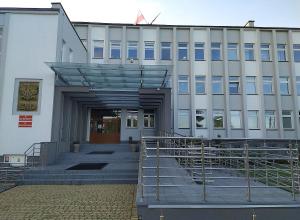 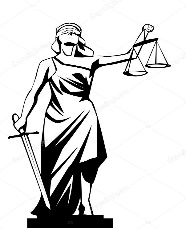 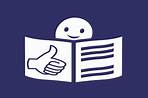 Sąd Rejonowy w KolbuszowejGdzie mieści się Sąd Rejonowy
 w Kolbuszowej?Sąd Rejonowy w Kolbuszowej mieści się w Kolbuszowej przy ulicy Tyszkiewiczów 4.Kto zarządza Sądem? Sądem zarządza Prezes Sądu Rejonowego          w Kolbuszowej i Dyrektor Sądu Okręgowego          w Tarnobrzegu. 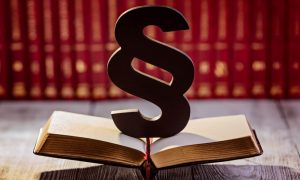 Kto pracuje w Sądzie?W sądzie pracują: sędziowieasystenci sędziówreferendarze sądowikuratorzy zawodowiurzędnicyinni pracownicy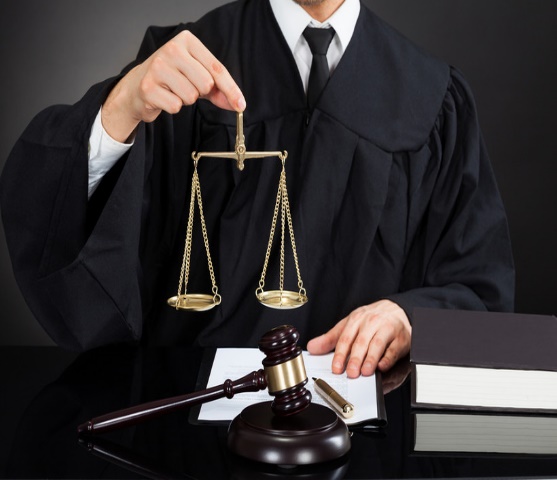 Czym zajmuje się Sąd?rozstrzyga sprawy z zakresu prawa cywilnegorozstrzyga sprawy z zakresu prawa karnego, karnego skarbowego i sprawy wykroczeniowerozstrzyga sprawy z zakresu prawa rodzinnego i nieletnich, a także sprawy o leczenie odwykowerozstrzyga sprawy wieczystoksięgowe i o wpis hipoteki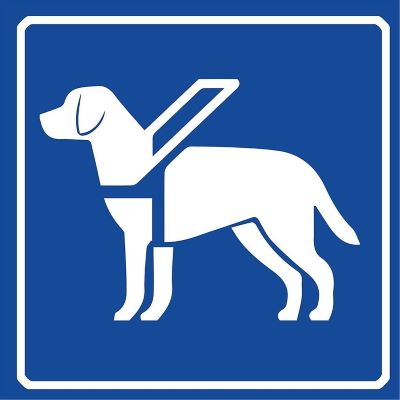 Czy budynek sądu dostosowany jest dla osób ze szczególnymi potrzebami?Budynek Sądu Rejonowego w Kolbuszowej przystosowany jest do obsługi osób mających trudności w poruszaniu się poprzez:- do budynku można wejść z psem asystującym- przed budynkiem zostało wydzielone oraz oznakowane miejsce parkingowe dla pojazdów osób z niepełnosprawnością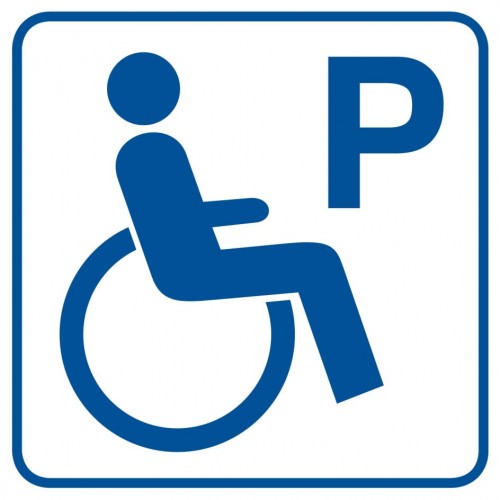 - zapewnienie podjazdów po obu stronach schodów wejściowych do budynku ułatwiających wjazd do budynku - przystosowanie drzwi wejściowych do gmachu Sądu, które umożliwiają swobodny przejazd wózka inwalidzkiego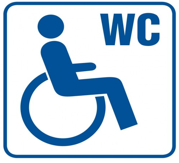 - w budynku znajduje się toaleta dla osób             z niepełnosprawnościamiPrzed wejściem do budynku sądu znajduje się dzwonek w celu przywołania pracownika ochrony, który w razie potrzeby udzieli pomocy.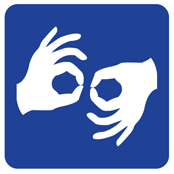 Gdzie można przeczytać akta sądowe? W budynku sądu znajduje się Czytelnia Akt sądowych, która mieści się w pokoju nr 3, na wprost wejścia. W czytelni znajduje się oznakowane stanowisko z dostępem do usługi tłumacza języka migowego.Jak skontaktować się z pracownikiem Sądu?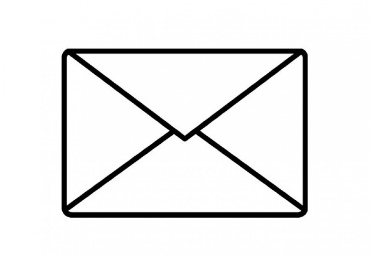 Żeby załatwić sprawy w Sądzie osoby 
z niepełnosprawnościami mogą:napisać pismo i wysłać je na adres:Sąd Rejonowy w Kolbuszowej
ul. Tyszkiewiczów 4
36-100 Kolbuszowa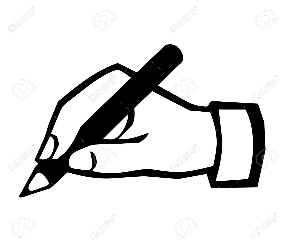 przynieść pismo do Biura Podawczego mieszczącego się na parterze w pokoju 1. Biuro Podawcze to miejsce, w którym można zostawić pisma i dokumenty.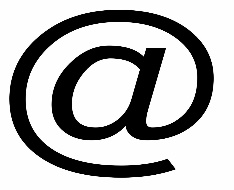 napisać wiadomość i wysłać na adres poczty elektronicznej: biuro.podawcze@kolbuszowa.sr.gov.pl  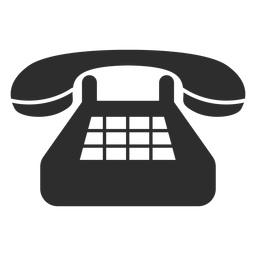 zadzwonić pod numer telefonu:17 2277 200przyjść do Sądu i spotkać się z pracownikiem:
w poniedziałek od 8:00 do 18.00,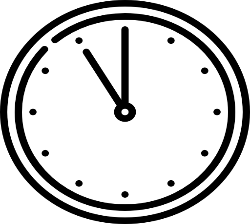 od wtorku do piątku od 7:30 do 15:30 W kontakcie z Sądem Rejonowym osoba niedosłysząca lub słabosłysząca ma prawo do skorzystania z:pomocy fachowego pełnomocnika (wybranego indywidualnie lub z urzędu na wniosek),pomocy osoby przybranej (osoba fizyczna, która ukończyła 16 rok życia i została wybrana przez osobę niesłyszącą lub niedosłyszącą).Taką usługę należy zgłosić mailowo na 3 dni przed planowaną wizytą w Sądzie.